Emily Haines By Margaret MacDonaldBackground:Emily Haines was born in New Delhi, India and moved to Peterborough, Ontario when she was three.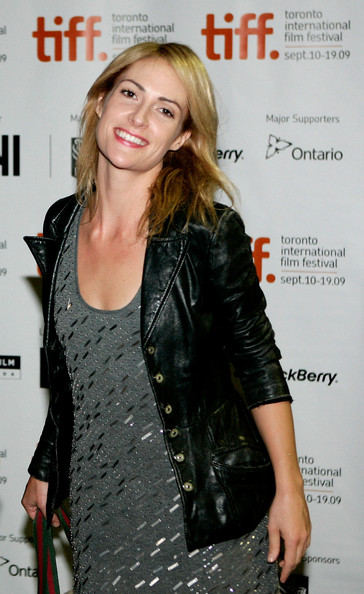  Emily was exposed to alternative and often-eclectic music thanks to her father. She attended Etobicoke School of the Arts are her parents did before her. From there she went to the University of British Columbia and Concordia University.  While at school she met many people who she would later work with in her musical career.In 1997 Haines met James Shaw, the two then formed the band Mainstream, which later became Metric.  The band now has five albums out with many hit singles. Emily Haines is also a part time member of the band Broken Social Scene and also has her own solo career as Emily Haines and The Soft Skeleton. Voice:Emily has a very “coffee house” voice that is quite breathy and light. She has a nice vibrato that is quite resonant. She does not have a powerful “stage” voice, or one that you would hear in musical theater.Emily Haines is a soprano with a wide range. She often sings quite low in many of metrics songs. 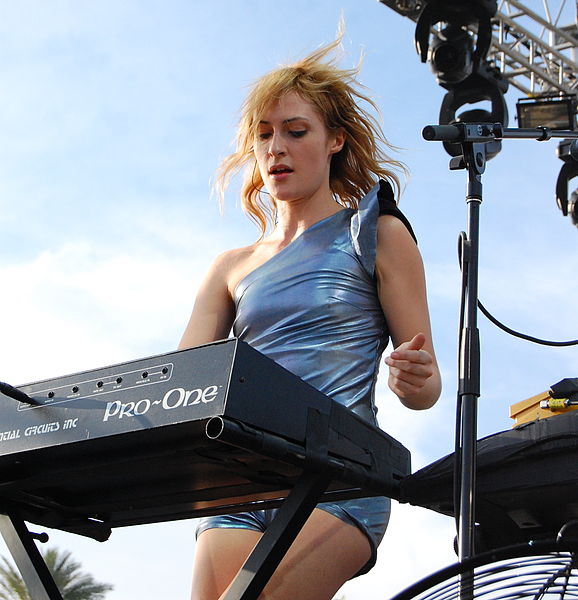 Has quite a lot of control over her voice and with that is able to sing in a multitude of styles. The placement of her voice is further back in the throat and sometimes higher up in the mask. 